باسمه تعالیراهنمای تدوین و نگارش پایاننامه‌های دوره هایکارشناسی ارشد (MSc)، دکتری عمومی دامپزشکی (DVM) و دکتری تخصصی (PhD - DVSc)دانشکده دامپزشکی دانشگاه ارومیهپاییز 1397مقدمه در این راهنما چارچوب تدوین و نگارش پایان‌نامه‌های دوره های کارشناسی ارشد (MSc)، دکتری عمومی دامپزشکی (DVM) و دکتری تخصصی (PhD - DVSc) در شکل یکنواخت فراهم شده است و ضرورت دارد دانشجویان محترم در زمان نگارش پایان نامه خود از سایر اسلوب های نگارشی دیگر خودداری نمایند و اسلوب حاضر مبنای پذیرش پایان‌نامه‌هایی است که به دانشکده دامپزشکی دانشگاه ارومیه تحویل می شود.1- ساختار کلی پایان نامه 1-1- بخش ها و ترتیب آن‌ها الف- صفحه بسمله ( به عنوان نمونه به پیوست ارائه شده‌ است و دانشجو در انتخاب طرح بسمله مختار است).ب- صفحه عنوان و جلد که مطالب آن باید مطابق فرم ارائه شده در این راهنما تنظیم شود (جهت متن فارسی (B Mitra -Bold – 14). در درج نام اساتید راهنما و مشاور از کاربرد القاب (جناب آقای، سرکار خانم) خودداری و تنها عنوان " دکتر/پروفسور" پیش از نام و نام خانوادگی استاد نوشته شود. از نگارش اسامی داوران محترم (داخلی / خارجی) در این صفحه خودداری شود. در صفحه عنوان بهتر است از آرم سیاه و سفید دانشگاه ارومیه استفاده شود و نگارش نام "دانشکده دامپزشکی" در زیر آرم دانشگاه ضروری است. استفاده از آرم رنگی در چاپ صفحه به صورت رنگی بلامانع است. در صفحه عنوان و جلد انگلیسی برابر نمونه (Times new roman- Bold- 14)  استفاده شود.ج- صفحه کپی گواهی دفاع از پایان‌نامه که به تایید هیات داوران رسیده باشد.د- صفحه اهدا (اختیاری)ه- صفحه تقدیر و تشکر ( اختیاری )و- صفحه چکیده فارسی (حداقل یک و حداکثر دو صفحه):چکیده باید در یک پاراگراف نوشته شود که باید مشخص کننده اهداف، خلاصه ای از روش اجرا، نتایج و نتیجه گیری از تحقیق صورت گرفته باشد. از ارائه فرمول، اعداد و جملات لاتین در چکیده حتیالامکان باید اجتناب نمود. همچنین از ذکر مرجع، نام افراد و پانویس در چکیده باید اجتناب شود. در زیر چکیده عبارت " واژه های کلیدی" گذاشته شود و در برابر آن لازم است 3 تا 5 واژه کلیدی درخور ارائه شود.مثالی از چکیده پایان‌نامه به زبان فارسیچکیده پایان‌نامه شماره ----------کارشناسی ارشد/دکتری عمومی دامپزشکی/ دکتری تخصصی دانشکده دامپزشکی دانشگاه ارومیه. سال تحصیلی 97-1396نگارنده:عنوان پایان‌نامه:چکیده:ز- فهرست مطالب (شامل عناوین اصلی و فرعی فصل‌ها، عنوان کتاب‌نامه و عناوین پیوست‌ها)ح- فهرست جداول ( در صورت وجود)ی- فهرست نقشه‌ها ( در صورت وجود)ک- فهرست علائم و اختصارات ( در صورت وجود)ل- متن اصلی ( حداکثر 150 صفحه برای پایان‌نامه‌های کارشناسی ارشد و دکتری عمومی و 300 صفحه برای پایان نامه ‌های دکتری تخصصی)م- پی نویس‌ها ( در صورت وجود)ن- منابع و ماخذس- پیوست‌ها ( در صورت وجود مثل مقاله چاپ شده از پایان نامه)ع- چکیده انگلیسی (حداقل یک و حداکثر دو صفحه):مثالی از چکیده پایان‌نامه به زبان انگلیسیSummary of the MSc/DVM/PhD/DVSc thesis No 871, Faculty of Veterinary Medicine, Urmia University. The academic year: 2017-2018Author:Title of thesis:Summary:ف- صفحه عنوان انگلیسی2- فصول پایان‌نامه‌ها فصول پایان‌نامه باید مطابق روش مورد تائید گروه آموزشی و دانشکده باشد. همچنین قواعد و مشخصات تصریح شده در این دستور العمل باید رعایت شود. با این وجود پیشنهاد می شود که فصول پایان نامه به صورت زیر تنظیم گردد.1-2- فصل اول (مقدمه و هدف): در فصل اول به هدف، اهمیت موضوع تحقیق و شرایط حاکم پرداخته می شود. همچنین چگونگی تنظیم فصول در پایان این فصل ذکر می شود.2-2- فصل دوم (کلیات یا پیشینه تحقیق): توصیه می شود که مطالب این بخش به صورت کرونولوژیک (به ترتیب تاریخ) و کاملا مرتبط با موضوع تحقیق، محدوده مورد تحقیق و شیوه‌های مورد استفاده در تحقیق تنظیم شود. به دانشجویان توصیه می شود که پیشینه تحقیق را در قالب یک مقاله مروری تهیه و تنظیم نمایند تا واجد جمع‌بندی مقایسه‌های کاربردی و استنتاج قابل استفاده باشد. یاد آوری می شود که تمام پژوهش‌هایی که در بخش بحث پایان‌‌نامه مورد استفاده قرار می گیرد باید در فصل پیشینه تحقیق به آن‌ها اشاره شده باشد.3-2- فصل سوم ( مواد و روش کار): این فصل از مهمترین بخش‌های یک تحقیق دانشجویی است. لذا پیشنهاد می‌شود که این بخش به طور مشروح و با ذکر توضیحات لازم تهیه و تنظیم شود. محورهای زیر صرفا برای راهنمایی کلی ارائه شده است :1-3-2- روش تحقیق : در این بخش نوع روش تحقیق بر اساس ماهیت تحقیق بیان و پرسش و فرضیات تحقیق ذکر می‌شود. بهتر است دانشجویان مدل مفهومی تحقیق که ارتباط میان متغیرها از انتخاب، اندازه‌گیری˓ تجزیه و تحلیل و نتیجه‌گیری را که به صورت دیاگرام نمایش داده می‌شود، تهیه و در این بخش درج کنند. به این ترتیب نقش و عملکرد هر متغیر در فرایند تحقیق معلوم خواهد بود.متغیرهای مورد اندازه‌گیری، ماهیت متغیر‌ها از نظر کمی و کیفی بودن و یا پیوسته و گسسته بودن برای تحقیق بیان می‌شود و ضرورت اندازه‌گیری هریک لازم است بیان گردد.2-3-2- داده‌های مورد استفاده: در این بخش دانشجو به داده های مورد نیاز و محل تامین آن‌ها اشاره می‌نماید. داده‌های مورد استفاده از مراکز دولتی، بخش خصوصی˓ بانک‌های اطلاعاتی که به صورت متن، جدول، نمودار، نقشه، داده‌های ماهواره‌ای است به روشنی در این بخش معرفی می‌شود و از این رو معلوم خواهد شد که کدام دسته از متغیرها توسط دانشجو تولید شده است.3-3-2- روش نمونه‌گیری: روش انتخاب جامعه آماری، روش محاسبه اندازه نمونه، زمان، مکان و ابزار نمونه‌گیری یا آماربرداری بیان می شود.4-3-2- روش تجزیه و تحلیل نمونه‌ها: روش آزمایشگاهی، تحلیلی، تفسیری و رایانه‌ای ( بر حسب موضوع و ماهیت تحقیق ) بیان می‌شود و ابزارهای مورد استفاده معرفی می‌گردد.5-3-2- روش آماری مورد استفاده: در این بخش، با توجه به هدف تحقیق، روش آماری توصیفی و تحلیلی مربوط به متغیرها بیان می‌شود.6-3-2- روش تلفیق: در این بخش شیوه های آماری یا رایانه ای مورد استفاده برای تلفیق و جمع بندی داده های آزمون شده و ارتباطات یا اختلاف های کشف شده بیان می شود.7-3-2- نرم افزارهای مورد استفاده (بر حسب ضرورت): در این بخش به مجموعه نرم افزار های مورد استفاده در فرایند تحقیق در بخش های مختلف اشاره می شود.4-2- فصل چهارم (نتایج):نتایج اصلی‌ترین بخش هر تحقیق است. این فصل که در برگیرنده تمام یافته‌های تحقیق است شامل همه‌ی جداول، شکل‌ها و نقشه‌های تولید شده در فرایند تحقیق می‌شود. در این فصل از درج جداول، نمودارها، شکل ها و نقشه‌های اقتباسی باید خودداری شود. همچنین در این فصل تمامی جداول، نمودارها، نقشه‌ها و شکل‌ها به توضیح و اشاره در متن نیازمندند.5-2- فصل پنجم (بخش های: بحث، نتیجه‌گیری و پیشنهادها):در بخش بحث، ضمن تفسیر روند متغیرهای مورد بررسی، یافته‌های این تحقیق را باید با سایر پژوهش‌ها مقایسه و تفسیر نمود. در هر مورد نتیجه‌گیری‌های به دست آمده در بخش نتیجه‌گیری درج خواهد شد.در بخش نتیجه‌گیری به پذیرش یا رد فرضیه‌های تحقیق پرداخته می‌شود یا نتایج تحلیلی یا آزمایشگاهی جمعبندی می شود. همچنین در این بخش باید به محدودیت‌های نتایج و روابط ارائه شده اشاره شود.پیشنهادها باید تنها در چارچوب نتایج  و جمع‌بندی‌های انجام شده تدوین شود. لذا در این قسمت دانشجو لازم است لیست موضوعات پژوهش‌های تکمیلی˓ پیشنهاد‌های اجرایی و پیشنهاد تولید داده‌های معین برای جامعیت دادن به نتایج را ارائه نماید. از ارائه پیشنهاد های کلی که بدون انجام تحقیق ممکن است قابل تصور باشد، خودداری شود.3- شیوه نگارشدر بخش‌های مختلف پایان‌نامه قلم مورد استفاده و اندازه‌های آن به شرح زیر می‌باشد:قلم متن اصلی فارسی B Mitra نازک 14متون و واژگان انگلیسی Time New Roman نازک 12عناوین زیر فصول و زیر بخش‌های پایان‌نامه تنها تا 4 رقم شماره‌گذاری شود. انشعابات بعدی در صورت نیاز با حروف ابجد و با قلم متن با خط زیر یا ایتالیک نوشته شود. قلم زیر‌فصل‌ها و بخش‌ها به شرح زیر پیشنهاد می شود :عناوین سطح اول قلم B Mitra سیاه 15عناوین سطح دوم قلم B Mitra سیاه 14عناوین سطح سوم قلم B Mitra سیاه 13عناوین سطح چهارم قلم B Mitra سیاه 11کلمات لاتین در عناوین با دو شماره کوچکتر از متن فارسی نوشته می‌شوند.1-3- مواد و روش ها (اندازه 15) Materials and Methods 2-3- روش بررسی ( اندازه 14 )1-2-3 داده های مورد استفاده (اندازه 13)درج آرم دانشگاه در حفظ مالکیت معنوی اثر و نام اثر و نگارنده نیز از حیث مسئولیت نگارنده و یادآوری موضوع تحقیق موثر است و در نسخ pdf به ویژه در بانک اطلاعاتی از سوء استفاده‌های احتمالی جلوگیری می‌نماید.کاغذ و چاپ (برای شرایط فعلی و تا زمانی که تحصیلات تکمیلی روند چاپ را تغییر ندهد)کلیه قسمت‌های پایان‌نامه باید روی کاغذ سفید مرغوب چاپ شود.از کاغذ A4 با ابعاد 297 در 210 میلی‌متر استفاده شود.تمام متن روی دو طرف کاغذ چاپ شود.فصل جدید باید از صفحه فرد شروع شود.4- فاصله گذاری و حاشیه بندیفاصله سطرها در تمام  پایاننامه برابر 15/1 خط (1.15 line space) باشد، اما فاصله سطرها در چکیده برابر یک خط (singles) در نظر گرفته شود.حاشیه سمت راست و بالا 35 میلی‌متر و حاشیههای دیگر 25میلی‌متر می‌باشد. این حاشیه‌ها باید در تمام صفحات رعایت شود.در صورتیکه در برخی موارد اندازه شکل‌ها یا جداول بزرگ‌تر از فضای داخل حاشیه باشد، با کوچک‌تر کردن آن‌ها و یا با استفاده از کاغذ A3 ( به صورت دلخواه )، با رعایت حاشیه استاندارد تنظیم گردد.5- شماره‌گذاری از صفحه بسمله تا ابتدای فصول با حروف الفبای فارسی (ا، ب، پ، ت و ...) شماره گذاری می‌شود و از فصل اول تا پایان پایان‌نامه با قرار دادن شماره در پایین صفحه و با فاصله 15 میلی‌متر از لبه پایین صفحه، باید شمارهگذاری صورت گیرد. به این ترتیب صفحات بسمله و عنوان شماره‌دار هستند اما شماره آن‌ها چاپ نمی‌شود.بخش‌ها و زیربخش‌ها به عدد شماره‌گذاری می شوند، طوری که شماره فصل  در سمت راست و شماره بخش، بعد از آن آورده شود. مثلا 3-2-4 بیان کننده زیر بخش 4 از بخش 2 از فصل سوم است.6- جدول‌ها و شکل‌هاتمام شکل‌ها ( تصاویر، نمودارها، منحنی‌ها و نقشه‌ها ) و جداول باید با کیفیت مناسب تهیه شوند، به گونهای که کپی تهیه شده از آن‌ها از وضوح کافی برخوردار باشد.تمام شکل‌ها و جداول باید به ترتیب ظهور در هر فصل شماره‌گذاری شوند. مثلا برای جداول و شکل‌های فصل 2، جدول (1-2) ، شکل (2-2) و ... برای جداول فصل 3، جدول (1-3) و ...عنوان جدول در بالای جدول و عنوان شکل‌ در زیر شکل درج گردد. قلم عنوان جداول و شکل‌ها دو شماره از قلم متن اصلی کوچکتر اما سیاه یا Bold است (B Mitra 12 Bold). ذکر مآخذ جداول و شکل‌ها الزامی است.باید به تمام جداول و شکل‌ها با ذکر شماره آن‌ها در داخل پرانتز، در متن ارجاع داده شود.7- پی‌نویس ( زیرنویس )در صورتی که یک عبارت یا واژه نیاز به توضیح خاصی داشته باشد، توضیح را بایستی به صورت زیرنویس درهمان صفحه ارائه نمود. در این صورت عبارت یا واژه توسط شماره‌ای که به صورت کوچک مشخص شده و در بالا و سمت چپ آن چاپ می شود، مشخص شده و در زیرنویس توضیح مربوط به آن شماره ارائه می‌شود. چنانچه زیرنویس بیش از سه سطر است، باید به بخش پی‌نویس‌ها در آخرپایان‌نامه منتقل گردد.تمام نام‌های اختصاری (حروف اختصاری) باید در همان صفحه زیرنویس شود.تمام واژگان انگلیسی مورد نیاز باید در همان صفحه زیرنویس شود. این دسته از واژگان به شکل فارسی در متن درج می شود و معادل انگلیسی آن‌ها زیرنویس می شود.چنانچه ضرورت داشته باشد، معادل‌های انگلیسی برخی اصطلاحات فارسی درج شود باید به شکل زیرنویس بیاید.شمارهگذاری زیرنویس‌ها در هر صفحه مستقل است.شماره قلم زیرنویس 10 و مشابه قلم آن در متن است.8- ذکر اعداد در متن در مورد اعداد صحیحی که در داخل متن نوشته می‌شود (غیر از جداول و نمودارها) رعایت نکات زیر لازم است. اعداد بین صفر و نه با حروف نوشته ‌شود و اعداد 10 و بزرگتر از 10 باشد به صورت عدد نوشته ‌شود.برای مشخص کردن اعداد اعشاری از علامت (/) استفاده می شود مثل 4/12، و چنانچه درصد مورد نیاز است از علامت (%) استفاده می‌شود مثل 44 % . اعداد کسری به حروف (یک سوم، دو پنجم ) و اعداد اعشاری با تعداد رقم‌های اعشاری معنی‌دار (درکاربردهای متداول تا دو رقم ) نوشته ‌شود مثل (34/3˓35/8˓...).9- سیستم واحدهاسیستم واحدهای مورد استفاده در پایان‌نامه سیستم بین المللی متریک SI می‌باشد و در صورت نیاز واحدهای دیگر در داخل پرانتز درج می‌شود.10- استفاده از لغات لاتین در متنهمه‌ی نام‌های خارجی در متن به خط فارسی و در پانوشت (پی‌نویس) به لاتین (یا به خط اصلی) نوشته ‌شود. در صورتی که به ریشه لاتین یک لغت اشاره شود، آوردن اصطلاح لاتین در جمله فارسی اشکالی ندارد.11- روابط ریاضی و فرمول‌هافرمول‌ها در هر فصل به طور جداگانه‌ و به ترتیبی که در متن می‌آیند به مانند شکل‌ها و جداول شماره‌گذاری می‌شوند، نمادهای به کار رفته در هر رابطه و واحدهای آن‌ها باید بلافاصله بعد از رابطه و در یک پاراگراف تعریف شوند، مانند: (1-4)     F= ma             که در آن F، نیرو(N)؛ m، جرم (kg) و a، شتاب (m/s2).هر کمیت فقط با یک نماد معرفی می‌شود یعنی کمیت‌هایی که در مراجع مختلف با نماد‌های مختلف تعریف شده‌اند در پایان‌نامه باید یکسان‌سازی شوند.تعریف هر نماد فقط در اولین جایی که در پایان‌نامه ظاهر می‌شود انجام می‌گیرد. به عبارت دیگر نیازی به تکرار تعریف نماد‌ها نیست.شکل نماد در فرمول و در تعریف آن در متن باید یکسان باشد، یعنی هر دو دارای یک اندازه قلم، یک نازکی و یا شکل ایتالیک یا معمولی باشند.مرجع روابط و فرمول‌هایی که از پایان‌نامه استخراج نشده‌اند باید ذکر شوند.نحوه ارجاع در متن و فهرست منابع و مآخذ Guide to Bibliographic Citation and Referencing))منابع به ترتيب الفبايي ( نام خانوادگي نويسنده اول ) فهرست مي‌شوند. نحوه درج آنها در متن بر حسب نوع مطلب و تعداد نويسندگان به شرح زير است.الف- منابع فارسی1 -  نحوه درج منابع در متنمثالهايي از نحوه اشاره به مراجع در متن پاياننامه در زیر بیان شده است: 1-1- نقل قول مستقیمهمانطور که حسابی (1357) اشاره کرده است، عامل دما بسيار موثر می باشد.1-2- نقل قول غیرمستقیمالبته بعدها مشخص شد که توجه به عامل دما بايد در شرايط کنترل رطوبت صورتگيرد (جهانشاهی، 1374). مقاله با دو نویسنده مثال: (زهری و شماع، 1370)بیش از دو نویسنده مثال: (زهری و همکاران، 1370)    درصورتيكه نويسندهاي بيشتر از يك اثر در سال داشته باشد و در متن از آن استفاده شده باشد با حروف الفبا بعد از سال مشخص ميشود. مثال: ( زهری،  a,b,c 1370 ) اگر به دو مورد منبع با سالهای یکسان اشاره می شود تقدم و تاخر بر اساس حروف الفبایی می باشد. مثال: (احمدی، 1380 ؛ زهری، 1380)     اگر به دو مورد منبع با سالهای متفاوت اشاره می شود تقدم و تاخر بر اساس سال می باشد. مثال: (احمدی، 1381 , 1382) و اگر نقل قول مستقیم باشد به صورت زیر نوشته می‌شود.دیسیلوسترو (2000, 2005) دریافت که بین افزایش استرس اکسیداتیو وکاهش روی ارتباط وجود دارد.*  کليه مراجعی که در متن، مورد اشاره قرار می گيرند، بايد در فهرست مراجع گنجانده شوند.2 - نحوه درج منابع فارسی در فهرست منابع مبنای مرجع نویسی منابع فارسی به روش ذیل است.2-1-  كتاب 2-1-1- با یک نویسندهنام خانوادگی نویسنده، حرف اول نام.، سال. عنوان کتاب (ایتالیک)، ویرایش. مکان انتشار (اسم شهر باشد نه کشور): ناشر. 	مثال: زهری، ا.، 1370. اصول پرورش طیور، جلد اول. تهران: انتشارات دانشگاه تهران. 2-1-2-کتاب با دو نویسندهزهری، ا و شماع، ع.، 1370. اصول پرورش طیور، جلد دوم. تهران: انتشارات جهاد دانشگاهی دانشگاه تهران.برای کتاب با سه و یا چهار نویسنده به مانند موارد با دو نویسنده ذکر اسامی همه نویسندگان کتاب الزامی است.2-1-3- برای کتاب با پنج و بيش از پنج نويسنده (5 يا بيشتر)نام خانوادگی نویسنده اول، حرف اول نام نویسنده اول و سپس عبارت همکاران.، سال انتشار.  عنوان کتاب در شکل ایتالیک،  شماره ويرايش. شهر انتشار: نام انتشاراتی.4-1-2- قسمت یا فصلی از کتاب نام خانوادگی نویسنده، حرف اول نام نویسنده،سال انتشار، عنوان قسمت یا فصل، عبارت در: اسامی نویسندگان کتاب، شماره ویرایش، عنوان کتاب در شکل ایتالیک، شهر انتشار، نام انتشاراتی، صفحات: ؟؟؟- ؟؟؟.2-1-5- سازمان به منزله مولفشرکت سهامی دارو پخش، 1364. دارونامه. [تهران].  2-1-6- ترجمه يک اثر   اطلاعات نویسنده(گان). سال انتشار. عنوان کتاب (ایتالیک). (نام مترجم). مکان انتشار: ناشر.گایتون آ و هال، ج.، 1993. فیزیولوژی پزشکی. (ترجمه شادان، ف). تهران: انتشارات چهر.2-2 - مقالة سمينار  اطلاعات نویسنده(گان). سال انتشار. عنوان مقاله. در: عنوان همايش(ایتالیک)، محل همايش، روز و ماه برگزاري. مثال:دالمن، ا و همکاران.، 1384. تاثیر DEHP بر بلوغ آزمایشگاهی، از سرگیری میوز، و تکوین اووسایتهای نابالغ موش. در: چهاردهمین کنفرانس سراسری زیست شناسی، گیلان 17-15 فروردین.2-3 - مقالة مجله نام خانوادگی نویسنده، حرف اول نام، سال انتشار. عنوان مقاله. عنوان کامل ژورنال (ایتالیک). شماره جلد (شماره نسخه/قسمت/موضوع)، شماره صفحه یا صفحات.2-3 -1- با یک نویسندهحیدری، ح.، 1390. شناسایی گونه‌های مختلف آیمریا در گوسفندان حومه همدان. مجله تحقیقات دامپزشکی. دوره 66 (شماره 2)، صفحات 167-165.2-3 -2- با دو نویسندهرفیعی، ع و کریگ، ف.،  1382. بررسی کیست هیداتید اکینوکوکوس گرانولوزوس در حیوانات آزمایشگاهی. مجله دانشکده دامپزشکی تهران. (3)58، صفحات 230-227.برای مقاله با سه و یا چهار نویسنده به مانند موارد با دو نویسنده ذکر اسامی نویسندگان ضروری است.2-3 -3- با پنج و بیش از پنج نویسنده (5 يا بيشتر)نام خانوادگی نویسنده اول، حرف اول نام نویسنده اول و سپس عبارت همکاران.، سال انتشار.. عنوان مقاله. نام مجله. شماره مجله. شماره صفحات ؟؟-؟؟.2-4- پاياننامهنویسنده، سال انتشار. عنوان پایان‌نامه (ایتالیک). سطح. اسم رسمی دانشگاهاحمدی، م.، 1377. بررسی اثرات هیستوپاتولوژیک مقادیر مختلف فورازولیدون در جیره گوشتی طیور. دکتری عمومی. دانشگاه ارومیهب- منابع انگلیسییادآوری می شود در نگارش منابع و مآخذ انگلیسی از Harvard Style of Referencing – Harvard (Anglia).ens Guide to the ورژن 2013 آن استفاده نمایند.1-  نحوه درج منابع در متنمطابق روش هاروارد منابع بهترتيب الفبايي ( نام خانوادگي نويسنده اول ) فهرست مي شوند. نحوه درج آنها در متن بر حسب نوع مطلب و تعداد نويسندگان به شرح ذيل است:الف ـ اگر در متن به موضوع مطالعه اشاره شود نام نويسنده و سال انتشار داخل پرانتز مي آيد.نتایج مطلوب حاصل از این مطالعات در نهایت جهت درمان موارد انسانی استفاده می‌شود (Yamashita, 1998).ب ـ اگر به مقاله اي كه  دو نويسنده دارد ارجاع داده شود نام هر دو، به همراه سال انتشار در داخل پرانتز قرار مي گيرد:جهت ایجاد کیست هیداتید 2000 پروتواسکولکس در 5/0 میلی‌لیتر بوده است (Mousavi and Hazrati Tappeh,  2010).ج ـ اگر اثري بيـش از  دو نويسنـده داشتــه باشد فقط نام خانوادگي نويسنده اول و به دنبال آن"et al"  به همراه سال انتشار در داخل پرانتز درج مي شود:توانایی کشتن سلول‌های توموری و سلول‌های آلوده با لیستریا مونوسایتوژن و کاندیدا آلبیکنس را داشته‌اند (Roesler, et al. 1991).د – درصورتيكه نويسندهاي بيشتر از يك اثر در سال داشته باشد و در متن از آن استفاده شده باشد با حروف الفبا بعد از سال مشخص ميشود. مثال: (Bond, 1991a,b,c)  اگر به دو مورد منبع با سالهای یکسان اشاره می شود تقدم و تاخر بر اساس حروف الفبایی می باشد. مثال:(Smith, 1970; Tehrani, 1970)ه- اگر به دو مورد منبع با سالهای متفاوت اشاره می شود تقدم و تاخر بر اساس سال می باشد. مثال: (Smith, 1970; Tehrani, 1971)و- اگر تمام يك وب سايت به عنوان منبع اشاره شود ( و نه قسمتي از آن سايت )، به وب سايت مربوطه در متن اشاره مي شود و نياز به قرارگيري در فهرست مراجع ندارد :Douglass (http: // douglass. Speech. News.edu/) is a well-organized site for locating American speeches.ز- در نقل قول مستقیم ( در تمامی موارد اسامی لاتین بصورت زیرنویس آورده شود)مثال برای یک نویسنده: بوند (1991) اعلام کرد..مثال برای دو نویسنده: بوند و اسمیت(1992) نشان دادند......مثال برای بیش از دو نویسنده: بوند و همکاران(1993) دریافتند......2- نحوه نوشتن منابع در فهرست مراجع 2-1- کتابنام خانوادگي نویسنده، حروف اول نام نویسنده.، سال انتشار. عنوان كتاب ( با حروف ايتاليك ). شماره جلد ، نوبت چاپ. محل نشر(اسم شهر باشد نه کشور): اسم ناشر.1-1-2- کتاب با یک نویسندهHemingway, E., 2003. Better Reading French: A Reader and Guide to Improving your Understanding of Written French. First ed. Chicago: McGraw-Hill.2-1-2- برای کتاب‌هایی با دو نویسنده نام‌‌ها باید به ترتیبی که در مستند آمده نوشته شوند و از and  برای ارتباط دو نویسنده استفاده کنید.Baker, R. A. and Munday, R.J., 1988. Narrative analysis. 3rd ed. Bloomington: Indiana University Pressبرای کتاب با سه و یا چهار نویسنده به مانند موارد با دو نویسنده ذکر اسامی همه نویسندگان ضروری است. 3-1-2- کتاب با پنج يا بیش از پنج نویسندهGrace, B. et al., 1988. A History of the World. Princeton, NJ: Princeton University Press. 4-1-2- قسمت یا فصلی از کتاب (Book Section/Book Chapter)نام خانوادگی نویسنده، حرف اول نام نویسنده، عنوان قسمت یا فصل، :In  اسامی نویسندگان کتاب، شماره ویرایش، عنوان کتاب در شکل ایتالیک، شهر انتشار، نام انتشاراتی، صفحات: ؟؟؟- ؟؟؟.2-1-5- برای كتابهاي الکترونیکینام خانوادگي نویسنده، حروف اول نام نویسنده.، سال انتشار. عنوان كتاب .[online] شماره جلد، نوبت چاپ (در صورتيكه چاپ اول نباشد). محل نشر: اسم ناشر. آدرس سايت  ]تاريخ دسترسي[Hemingway, E., 2003. Better Reading French: A Reader and Guide to Improving your Understanding of Written French [online]. Chicago: McGraw-Hill. Available from: http://www.netlibrary.com [Accessed 25 August 2004].برای تعداد نویسنده بیشتر به مانند نحوه نگارش کتاب های کاغذی عمل شود.2-1-6- زمانی که ناشر، موسسه / سازمان باشدUnesco, 1993.  General information programme and UNISIST.  Paris: Unesco, (PGI-93/WS/22). 2-2- مقاله 2-2-1- مقاله در مجلهنام خانوادگي نويسنده ، حرف اول نام نويسنده.، سال انتشار. عنوان مقاله. نام مجله ( با حروف ايتاليك )، شماره جلد شماره مجله ( داخل پرانتز )، شماره صفحه .2-2-1-1- با یک نویسندهPerry, C., 2001. What health care assistants know about clean hands. Nursing Times, 25 May, 97(22), 63-64.    2-2-1-2- با دو نویسندهMoazeni, M.  and Nazer, A., 2010.  In vitro effectiveness of garlic (Allium sativum)extrac on scolices  of  hydatid cyst.  World Journal of Surgery, 34(11), 2677-2681.برای مقاله با سه و یا چهار نویسنده به مانند موارد با دو نویسنده، ذکر اسامی همه نویسندگان ضروری است.2-2-1-3- با پنج و بیش از پنج نویسنده 	Roesler, N. et al., 1991.  Application of purified polysaccharides from cell cultures of the plant Echinacea purpurea to test subject mediates activation of the phagocyte system. International Journal of Immunopharmacology, 13(7), 931- 941.2-2-2 مجلات الكترونيكينام خانوادگي نويسنده ، حرف اول نام نويسنده. ، سال انتشار. عنوان مقاله. نام مجله ( با حروف ايتاليك)، [online] موجود در سايت: آدرس سايت (ذکر آدرس دقیق برای مقاله). ]تاريخ دسترسي[  Kipper, D., 2008. Japan’s new dawn. Popular Science and Technology, [online] Available at:<http:// www.popsci. com/ popsci37b144110vgn/html> [Accessed 22 June 2009]. 3-2-2 مقالة سمينارنام خانوادگي نويسنده ، حرف اول نام نويسنده.، سال انتشار. عنوان مقاله. In: ويرايشگر یا سازمان. عنوان کامل کنفرانس (ايتاليك). مكان و زمان سمينار، محل نشر: ناشر.Brown, J., 2005. Evaluating surveys of transparent governance. In: UNDESA (United Nations Department of Economic and Social Affairs), 6th Global forum on reinventing government: towards participatory and transparent governance. Seoul, Republic of Korea 24-27 May (2005), New York: United Nations. 2-3- پايگاه اينترنتينام نويسنده يا ويرايشگر.، آخرين تاريخ به روز رساني يا كپي رايت. عنوان (ايتاليك). ناشر. نشاني پايگاه اينترنتي و تاريخ دسترسي مطابق نمونه زير: Reserve Bank of Australia., 2007. Statements on monetary policy. Reserve Bank of Australia. Available from: http://www.rba.gov.au/Publications And Research/Statements On MonetaryPolicy/index.html [6 February 2007].2-4- پايان‌نامه نام خانوادگي نويسنده، نام حرف اول كوچك نويسنده . سال انتشار . عنوان تز ( با حروف ايتاليك)، مقطع پايان نامه، دانشگاه مربوطه . Levine, D., 1993. A Parallel Genetic Algorithm for the Set Partitioning Problem. Ph.D. Illinois Institute of Technology. براي پایان‌نامه الكترونيك آدرس پايگاه اينترنتي و زمان دسترسي به صورت زير اضافه مي شود:Lock, S., 2003. What Is on the Web: A Content Analysis of Academic and Public Library Web Sites [online]. MSc. Dissertation, University of Bristol. Available from: http://library.uwe.ac.uk/uhtbin/cgisirsi/YECSe5ASsd/ FRENCHAY/59160197/523/21430. [Accessed ]مشخصات روی جلد پایان نامه هاجلد پایان نامههای دکتری عمومی دامپزشکی، کارشناسی ارشد و دکتری تخصصی هر سه از گالینگور و رنگ آنها به ترتیب سرمهای، قهوهای تیره  و سبز پر رنگ می‌باشد.رعایت مندرجات روی جلد پایان‌نامه الزامی بوده و باید به شکل زرکوب چاپ شوند.عطف نویسی به صورت زرکوب شامل عنوان، نام و نام خانوادگی و سال دفاع از پایان نامه الزامی است.صفحه عنوان و جلد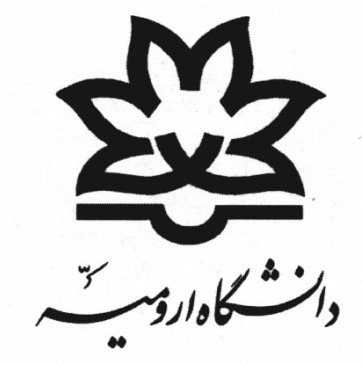                                                                دانشکده دامپزشکیشماره پایان‌نامه:                    	                     پایان‌نامه جهت اخذ درجه دکتری عمومی  دامپزشکی / کارشناسی ارشد / دکتری تخصصیدر رشته – نام رشتهعنوان: متن عنواننگارنده : نام کامل نویسندهپروفسور/دکتر..........  استاد/دانشیار/استادیار/ عنوان تخصص / دانشکده دامپزشکی دانشگاه ارومیه استاد راهنمای اول و رئیس هیات داورانپروفسور/دکتر..........  استاد/دانشیار/استادیار/ عنوان تخصص / دانشکده دامپزشکی دانشگاه ارومیه استاد راهنمای دوم           پروفسور/دکتر..........      استاد/دانشیار/استادیار/ عنوان تخصص / دانشکده دامپزشکی دانشگاه ارومیه     استاد مشاور سال نگارش ماه/سالحق طبع و نشر برای دانشگاه ارومیه محفوظ است(گواهی دفاع، تذکر: این برگه پس از تکمیل توسط هیات داوران در نخستین صفحه پایان‌نامه درج می‌گردد.)پایان نامه دکتری عمومی دامپزشکی / کارشناسی ارشد / دکتری تخصصی آقای / خانم : 		در تاریخ	به شماره 		با رتبه 		و نمره  		(     به حروف	) مورد پذیرش هیات محترم داوران قرار گرفت.استاد راهنما و رئیس هیئت داوران : دکتر/پروفسوراستاد راهنمای دوم: دکتر/پروفسوراستاد مشاور اول :  دکتر/پروفسور (کلمه اول نباید درج گردد)استاد مشاور دوم: دکتر/پروفسور (فقط برای مقطع دکتری تخصصی و کلمه دوم نباید درج گردد)داور داخلی اول : دکتر/پروفسور (کلمه اول نباید درج گردد)داور داخلی دوم : دکتر/پروفسور (کلمه دوم نباید درج گردد)داور خارجی اول: دکتر/پروفسور ]فقط برای مقطع دکتری تخصصی(PH.D و دستیاری) و کلمه اول نباید درج گردد[داور خارجی دوم: دکتر/پروفسور]فقط برای مقطع دکتری تخصصی(دستیاری) و کلمه دوم نباید درج گردد[( حق طبع و نشر این پایان‌نامه برای دانشگاه ارومیه محفوظ است )صفحه عنوان و جلد به انگلیسی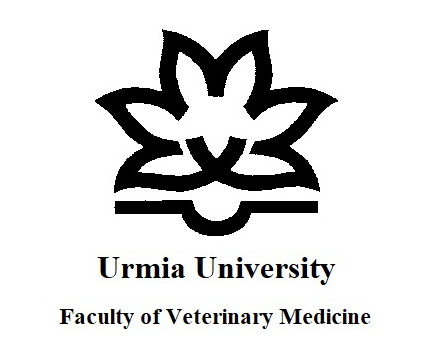 Thesis No: ………Thesis submitted as a partial fulfillment of the degree of Master of Science /Doctor of Veterinary Medicine/ Doctor of Philosophy/ Doctor of Veterinary Science in …………..Title:-------------------                By:                  Student’s name  Major Advisor: Dr.   ................, Assistant Professor/Associate Professor/Professor of ………….., Faculty of Veterinary Medicine, Urmia University.              Advisor: Dr.   ................, Assistant Professor/Associate Professor of ………….., Faculty of Veterinary Medicine, Urmia University.  Co-advisor(s): Dr.  ................, Assistant Professor/Associate Professor/Professor of ………….., Faculty of Veterinary Medicine, Urmia University.                           Month /yearCopyrights reserved 